Template provided by the book’s author     |     Icons provided through http://www.flaticon.com/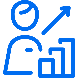 career path[based on your decision] [based on your decision] 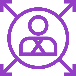 SkillsStrenghts:[i.e. top 5 strentghs from the StrengthsFinder]Develop:[based on the research – gaps identified and acknowledged]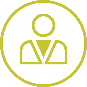 ExperienceNeed:[based on the research – gaps identified and acknowledged]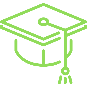 EducationNeed:[based on the research – gaps identified and acknowledged]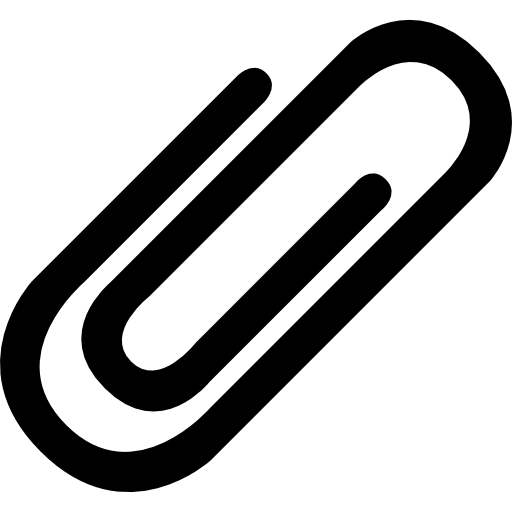 other